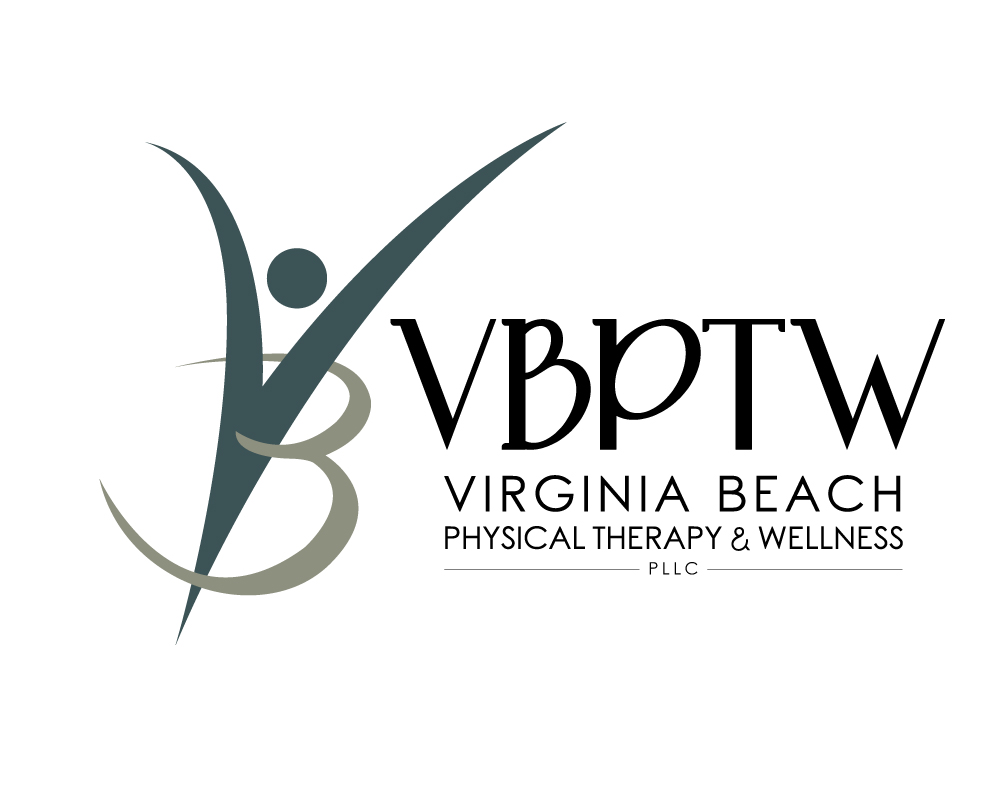                  Informed Consent for Telemedicine ServicesPatient Name:_________________________________             DOB: __________________________Referring Physician:_________________________              Date:__________________________Email:___________________________________________I understand that telemedicine is the use of electronic information and communication technologies by a health care provider to deliver services to an individual when he/she is located at a different site than the provider. I hereby consent to Virginia Beach Physical Therapy and Wellness providing physical therapy health care services to me via telemedicine. I understand that the laws that protect privacy and confidentiality of medical information also apply to telemedicine. As always, your insurance carrier will have access to your medical records for quality review/audit. I understand that I will be responsible for any copayments or coinsurances that apply to my telemedicine visit.I understand that I have the right to withhold or withdraw my consent to the use of telemedicine in the course of my care at any time without affecting my right to future care or treatment. I may revoke my consent orally or in writing at any time by contacting Virginia Beach Physical Therapy and Wellness at 757-578-2197. As long as this consent is in force Virginia Beach Physical Therapy and Wellness may provide health care services to me via telemedicine without the need for me to sign another consent form. Signature of Patient (or authorized person):____________________________________	If authorized signer, relationship to patient:____________________________Date:_________________________